SECTION ONENOMINEE (who are you nominating, an individual HRD)NOMINATOR (the person filling the form)SECTION TWOPlease select a category that you wish to nominate the human rights defender for:(You can only nominate the nominee in one category)             Upcoming Human Rights Defender  Human Rights Defender of the year  	 Munir Mazrui lifetime achievement awardGlobal Solidarity awardPlease outline why you are nominating them to receive the Award you selected. Indicate clearly the human rights work the nominee is involved in, the impact of the nominee’s work and any challenges/difficulties faced and endured by the nominee in the course of their human rights work to warrant their award. (500 words minimum- 600 words maximum)Outline the impact of the nominee’s work (200- 300 words)Outline the challenges/difficulties faced and endured by the nominee in the course of their work and how they have demonstrated courage amid the challenges work to warrant their award(200- 300 words).How will the nominee benefit from receiving the Award? Highlight how this recognition will positively impact on the work of the nominee (250 words minimum- 300 words minimum).Please provide two references who are closely acquainted and have knowledge of the nominee’s human rights work and can provide sufficient information on their human rights work and impact.This will be used to verify the information provided on the nominee.Additional information and supporting documentation.Are there any foreseeable risks that may emanate from the publicity and visibility on their nomination to the best of your knowledge?			Yes  				No  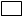 If  YES, please briefly describe the risks that the nominee would be exposed to due to the publicity. Highlight the risks that the nominee would face if publicly exposed as a human rights defender if any (250 words maximum).Does the nominee respect and advocate for non-violent approaches in human rights work?			Yes 					No   Please provide any additional supporting documentation, which can assist in the assessment of the nomination (These could include photos, screenshots, videos, letters, etc). This can be sent together with this nomination form. Please share as much information as possibleNomination can be done in Audio & Video The video/audio should not be longer than 2 minutes.For video, please ensure that you record in landscape mode.Please ensure that you record in a quiet place/room to minimize background noise.You can use either Swahili or English language.Please ensure that you give the following information.Name of the person you are nominatingCategory in which you are nominating themWhy you are nominating them including their achievements, courage and resilience.How to reach you for more information on the nominee.The recording should be sent to hrdawards@defenderscoalition.org or 0716 200100 not later than 31st August 2023 11:59 PM.For Call-in NominationsPlease call 076200100 and someone from the secretariat will fill out the form with you to submit your nomination. 